北京农学院学生火车票优惠卡使用方法1.自助完善个人信息（1）学生扫描二维码注册并完善个人信息，学生注册的信息必须与学生证保持一致。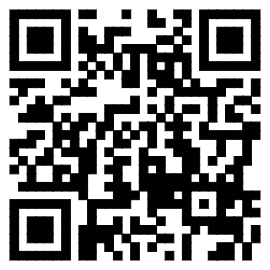 （2） 操作步骤流程如下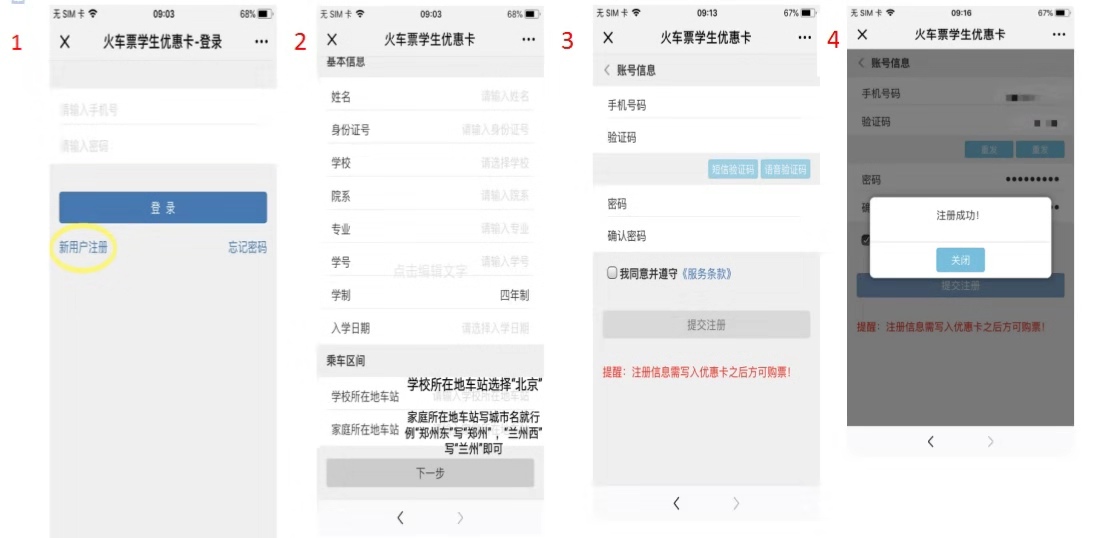 2.自助写卡学生完善个人信息后，使用“火车票学生优惠卡自助服务终端”（地点：教B大厅）进行自助写卡、充值。务必携带本人身份证学生证！ 终端使用方法如下：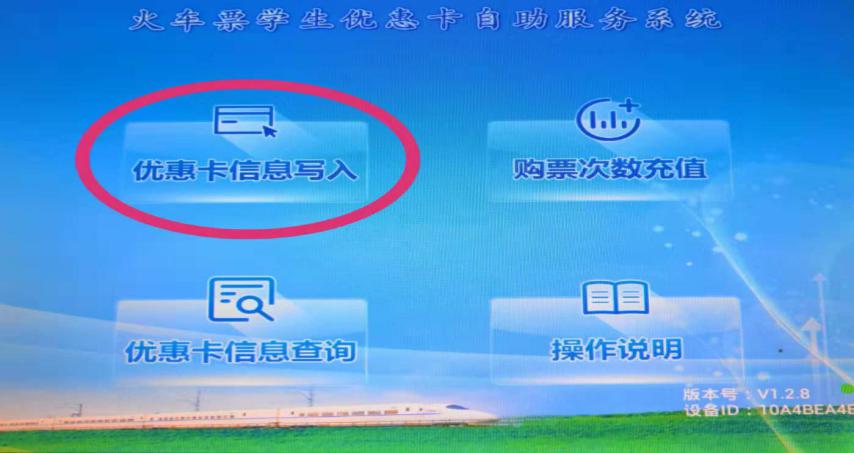 （1）点击“优惠卡信息写入”并在终端左下角放置身份证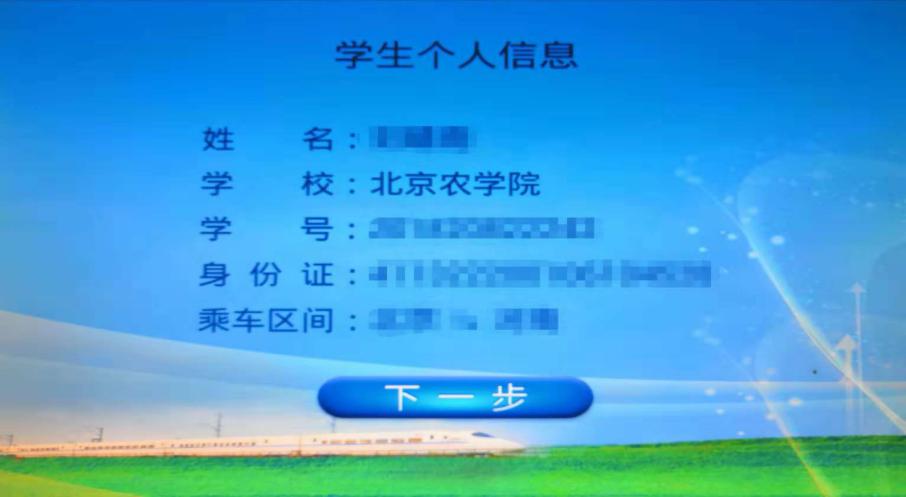 （2）终端识别身份证后将会显示之前在网上完善的个人信息，点击下一步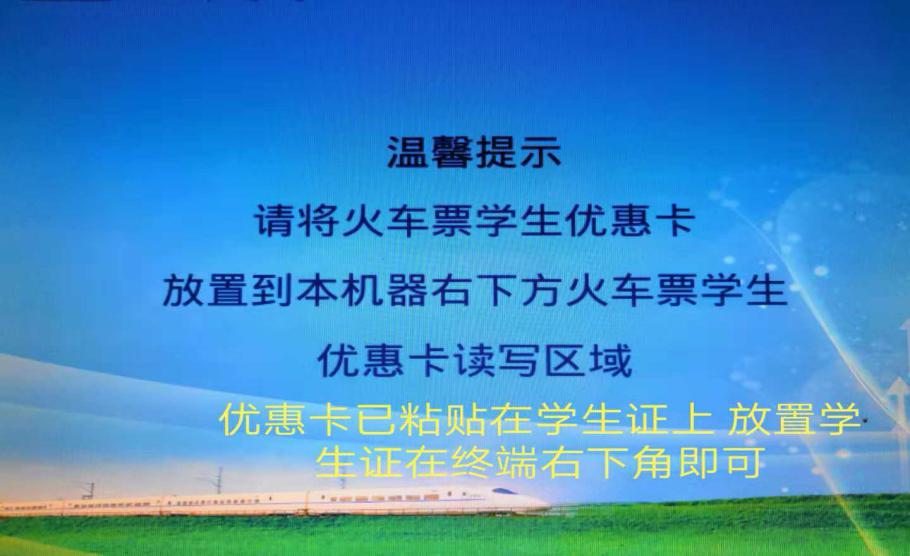 （3）将粘有火车票优惠卡的学生证放置在终端右下角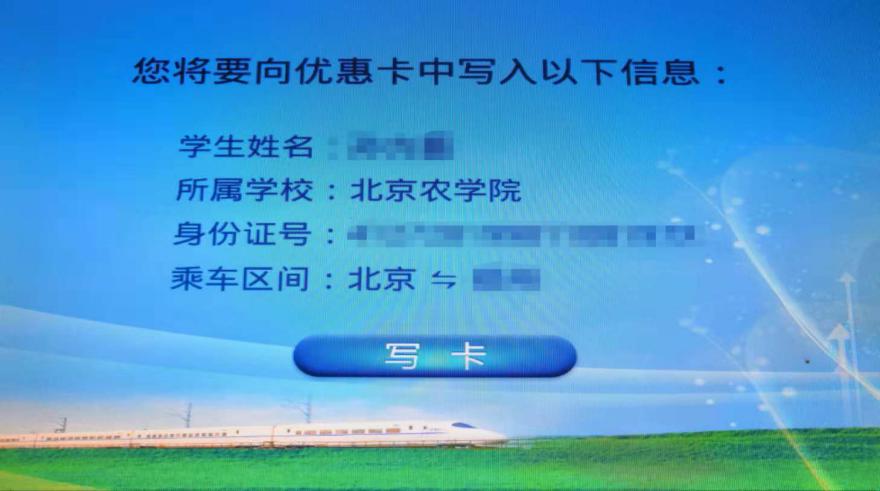 （4）点击“写卡”写卡期间请勿移动学生证！等待显示屏出现“恭喜您，优惠卡写入信息成功”     3.自助充值 （1）点击“购票次数充值”按钮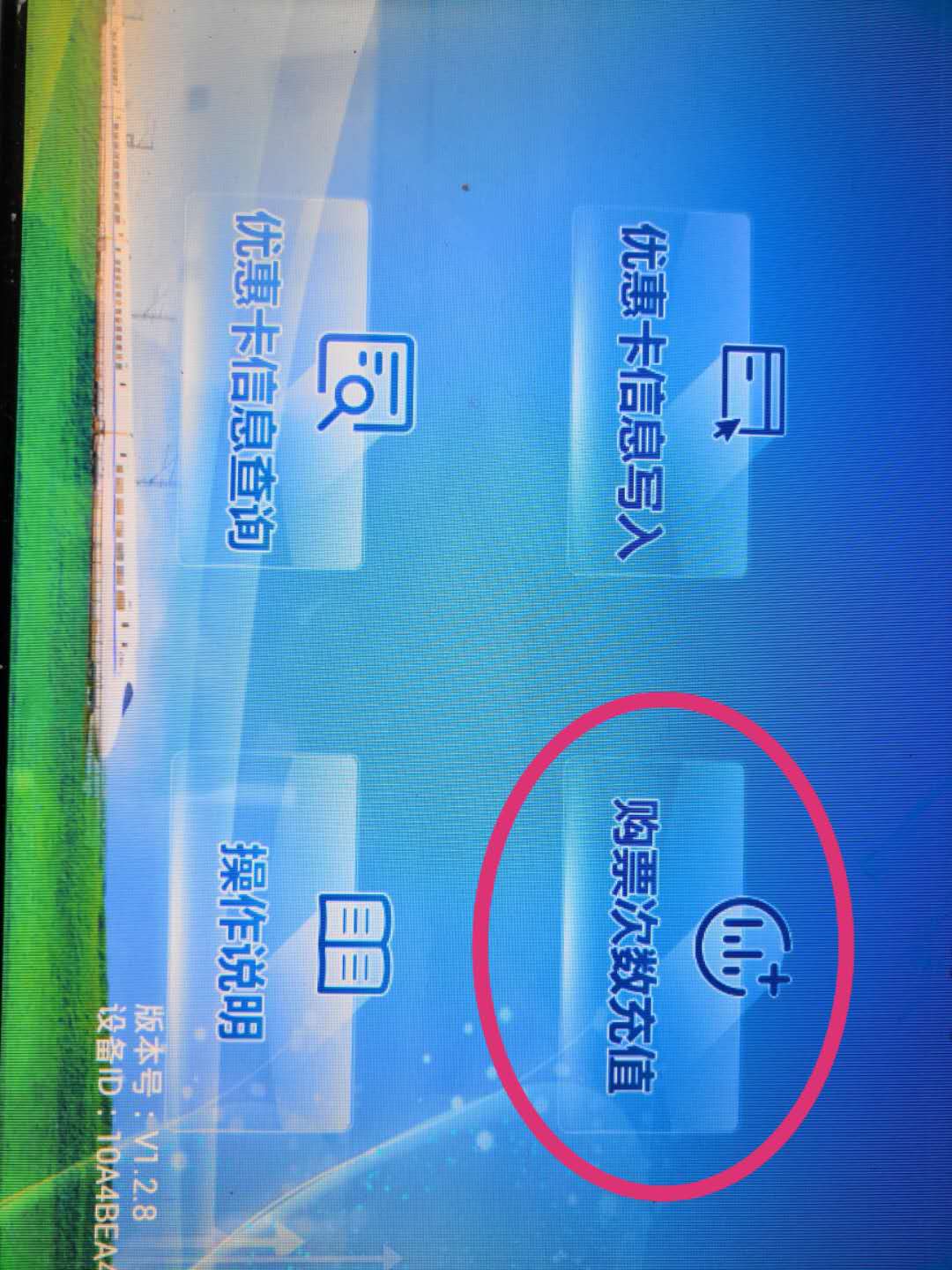 （2）将优惠卡放置在自助终端右下方“火车票优惠卡”区域内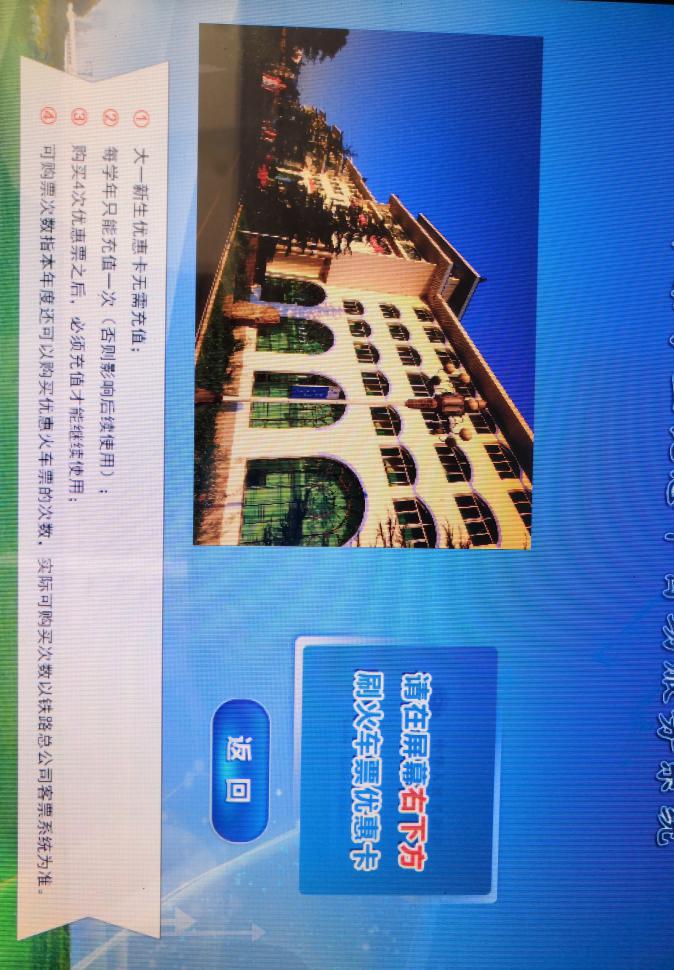 （3）确认个人信息，点击“充值”按钮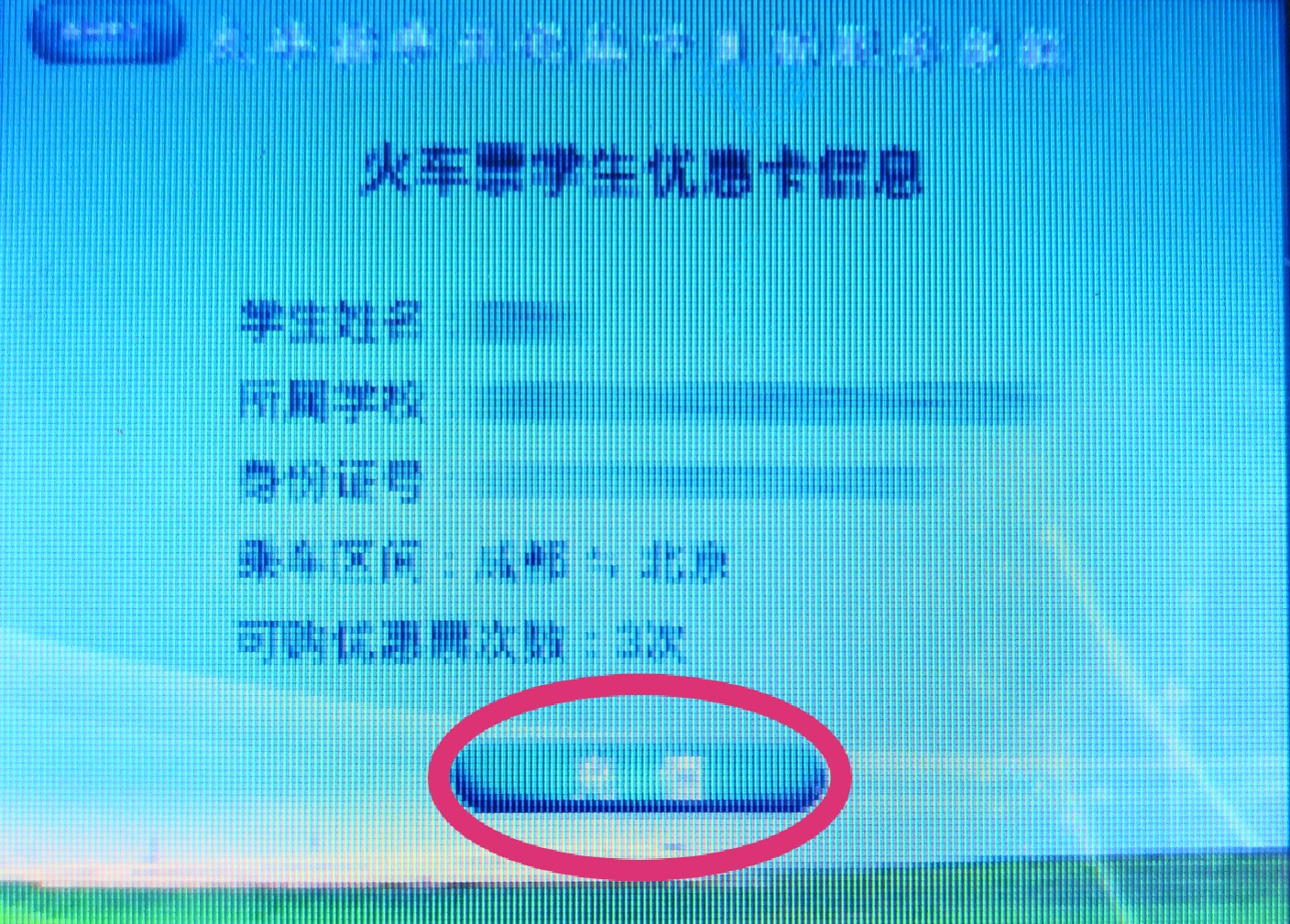 （4）完成充值，收好学生优惠卡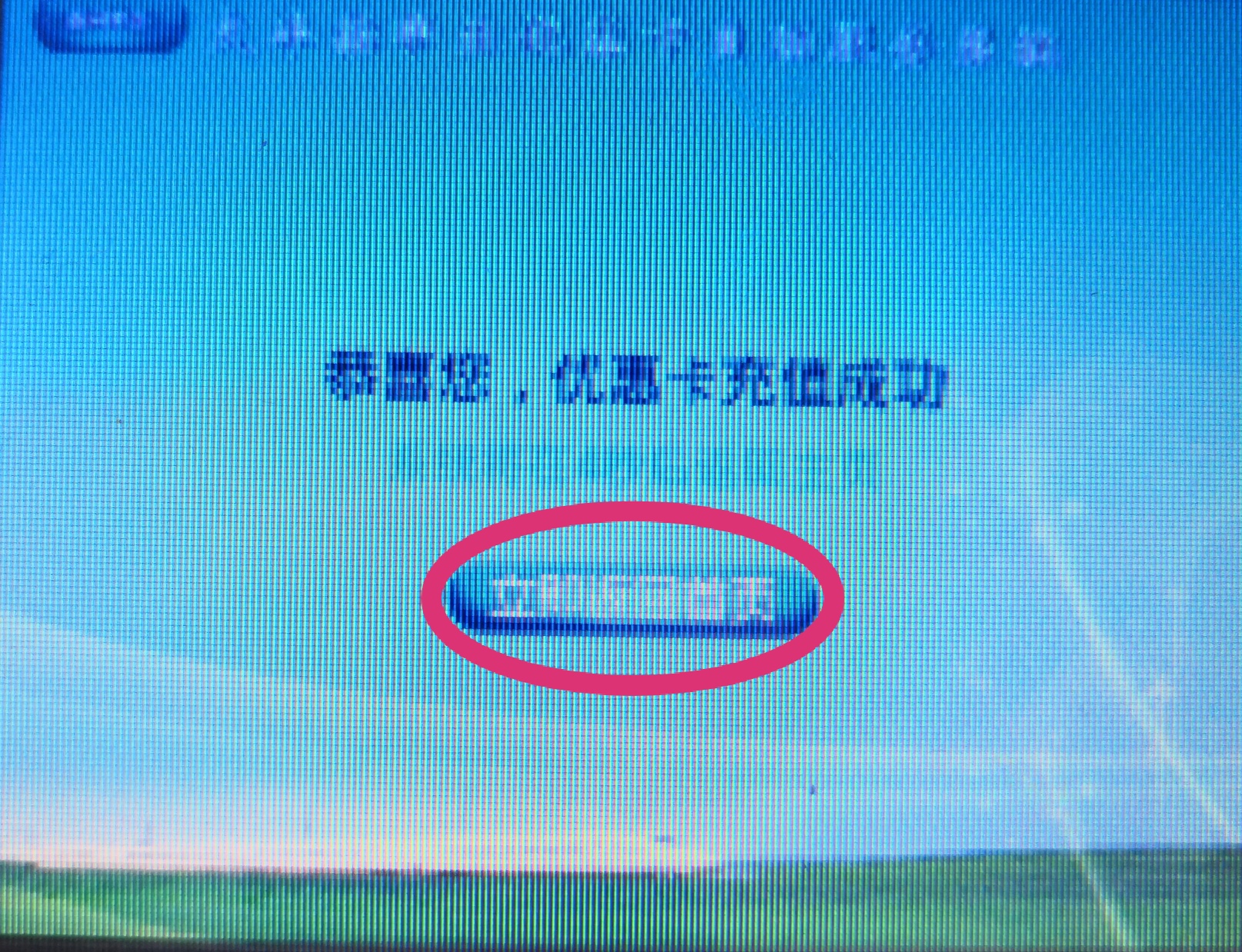 